									                                Form Approved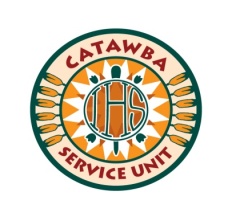    OMB Form No. 0917-0036                 Expiration Date:    	Catawba Service Unit Patient Satisfaction SurveyPlease fill out the information for this visit and give to surveyor. Who are you seeing today:  Circle all that apply Dentist     Lab only      Nurse           Nutritionist        Medical Provider    Pharmacy only   Other:_______________Who was your provider today:_____________________________________________________________Circle one number for each question:1= Strongly Disagree          2=Disagree           3=Neither Disagree or Agree            4=Agree         5=Strongly AgreeI have a person who I think of as my personal doctor or nurse       1      2      3     4      5It is easy for me to get medical care when I need it                        1       2      3     4     5Most of time when I visit office, it is well organized and does not waste my time     1   2   3   4   5The information given me about my health problems is very good                               1   2   3   4   5I am sure that I can manage and control most of my health problems                         1   2   3   4   5Overall, the care I receive at the Catawba Service Unit meets my needs                     1   2   3   4   5I am able to get the care I need and want- when I need and want it at the clinic       1   2   3   4   5Use these rating for questions below        1= Very Dissatisfied         2=Dissatisfied        3=Neutral               4=Satisfied  	5=Very SatisfiedDid provider answer your questions                   1   2   3   4   5  Did provider explain things to you                       1   2   3   4   5                      21.How many minutes did youWas provider friendly to you                                1    2   3   4   5	               have to wait before a doctorDid RN answer your questions                              1   2   3   4   5	               saw you?	Did RN explain things to you                                 1   2   3   4   5 	               0-10 min	Was RN friendly to you                                          1    2   3   4   5	               11-20 min	Did other staff answer your questions                1   2   3   4   5	               21-30 minDid other staff explain things to you                    1  2   3   4   5	               30-60 minWas other staff friendly to you                             1   2   3   4   5                            Over 60 minEase of getting medical appointment                  1   2   3   4   5Ease of getting dental appointment                     1   2   3   4   5Wait time to see provider                                       1   2   3   4   5Overall satisfaction with CSU         Very Dissatisfied      Dissatisfied      Neutral     Satisfied    Very SatisfiedDuring you visit did any staff member go above the call of duty to make your visit better or more enjoyable? If so please let us know whom and what they did so we can encourage this._________________________________________________________________________________________________________________________________________________________________________________________________________________________________________________________________________Do you have any recommendations or suggestions that could help us improve the care we offer for you?According to the Paperwork Reduction Act of 1995, no persons are required to respond to a collection of information unless it displays a valid OMB control number. The valid OMB control number for this information collection is 0917-0036.  The time required to complete this information collection is estimated to average 5 minutes per response, including the time to review instructions, search existing data resources, gather the data needed, and complete and review the information collection. If you have comments concerning the accuracy of the time estimate(s) or suggestions for improving this form, please write to: U.S. Department of Health & Human Services, OS/OCIO/PRA, 200 Independence Ave., S.W., Suite 336E, Washington D.C. 20201, Attention: PRA Reports Clearance Officer